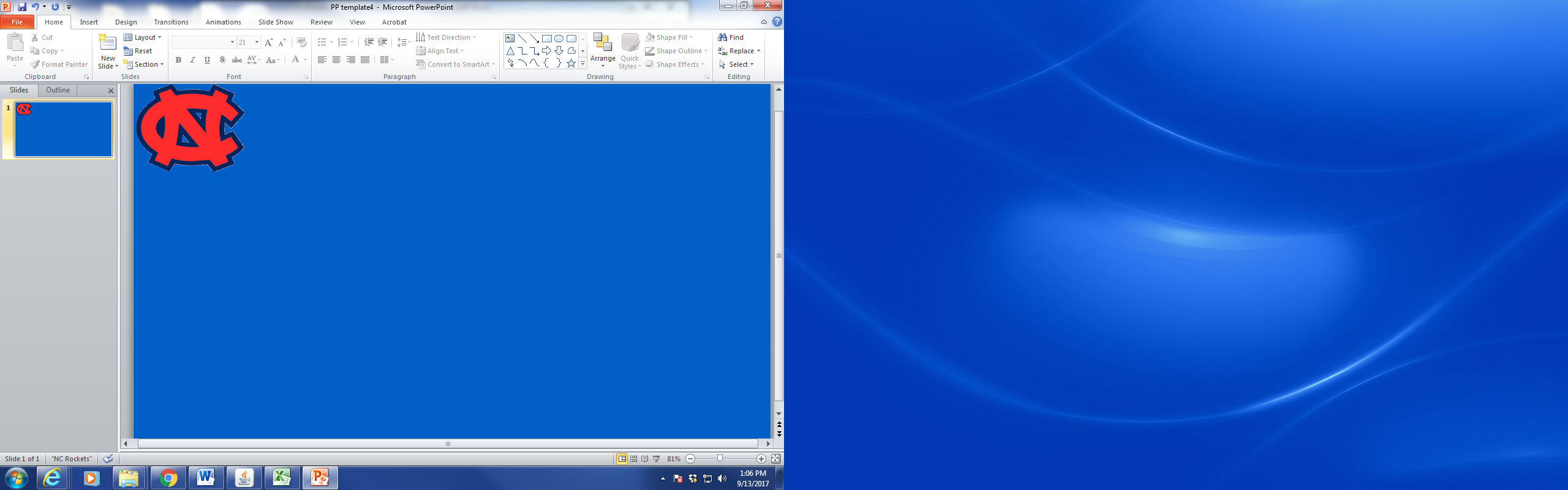 November 27, 2018Indian Education Committee District-Wide Parent MeetingAgendaWelcome & IntroductionsExplanation of Impact Aid GrantExplanation of Indian Education GrantDiscussion of Impact Aid SurveyDiscussion of Survey InstructionsQuestions and Comments